  Операция «Курорт-2014»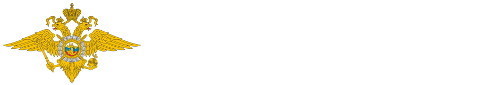 Отдел МВД России по Можайскому району напоминает о том, что в период с апреля по сентябрь текущего года на территории Можайского района проводится оперативно – профилактическое мероприятие «Курорт - 2014».Уважаемые жители и гости района! В целях обеспечения общественного порядка, личной имущественной безопасности граждан, недопущения совершения террористических актов, экстремистских и других антиобщественных проявлений в период летнего курортного сезона, а также улучшения взаимодействия полиции с населением просим Вас сообщать в ОМВД России по Можайскому району-информацию о возможной террористической угрозе в местах массового скопления людей;-о нарушениях, совершаемых несовершеннолетними, потребляющими наркотические вещества или алкогольную продукцию;-о нарушениях в отношении лиц, вовлекающих несовершеннолетних в преступную и антиобщественную деятельность;-а также иные сведения, способствующие предупреждению, раскрытию и расследованию преступлений и правонарушений.Сотрудники полиции будут благодарны за любую оперативную информацию, которую граждане могут сообщить по телефонам Дежурной части Отдела МВД России по Можайскому району «02», 8-496-38-21-290Пресс-службаОМВД России по Можайскому районуОксана Парфенова, тел: 8-496-382-41-30